開催日：11月19日（日） 13:00～16：00　ご所属（施設・デイセンター・病院・医院名・一般市民等）ご　住　所〒　　　　　－　　　　ご連絡先ＴＥＬ　　　　　　　　　　　　　　　　　　　　　　　　　　　　　ＦＡＸメールアドレス（任意）職種の経験年数　　　　　　　　　　　　　　　　　　参加者ご氏名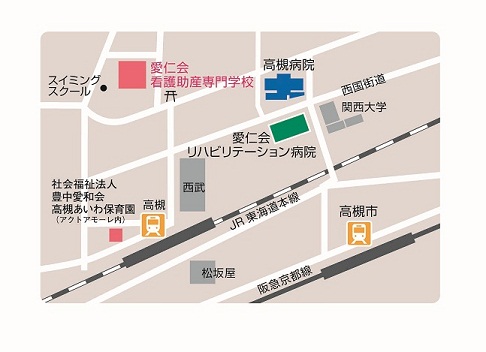 〔個人情報の取り扱いについて〕本申込書に記載いただいた個人情報は、ご案内の目的のみに利用し、他の目的には一切使用いたしません。